一年    班    號  姓名：         親愛的孩子：恭喜你順利完成小一的挑戰，擁有了好多小一超能力，別忘了，暑假期間還是要持續練習，能力才會越來越強哦！ 我的自主學習內容是    成果呈現方式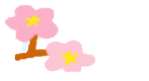 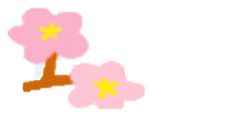 (可以畫圖或文字說明)暑假自主學習內容建議如下：	跳繩：可利用暑假持續練習，培養好體力。多閱讀課外讀物：閱讀完，可請家長幫忙認證【閱讀護照】。做家事：記得主動和家人一起做家事。其他：旅遊記錄、各項才藝學習、運動、烘焙……，也可參考【民生國小的暑假生活指導注意事項】、校網【臺北市國小學生假期自主學習2.0說帖】進行安排，過個充實的暑假生活。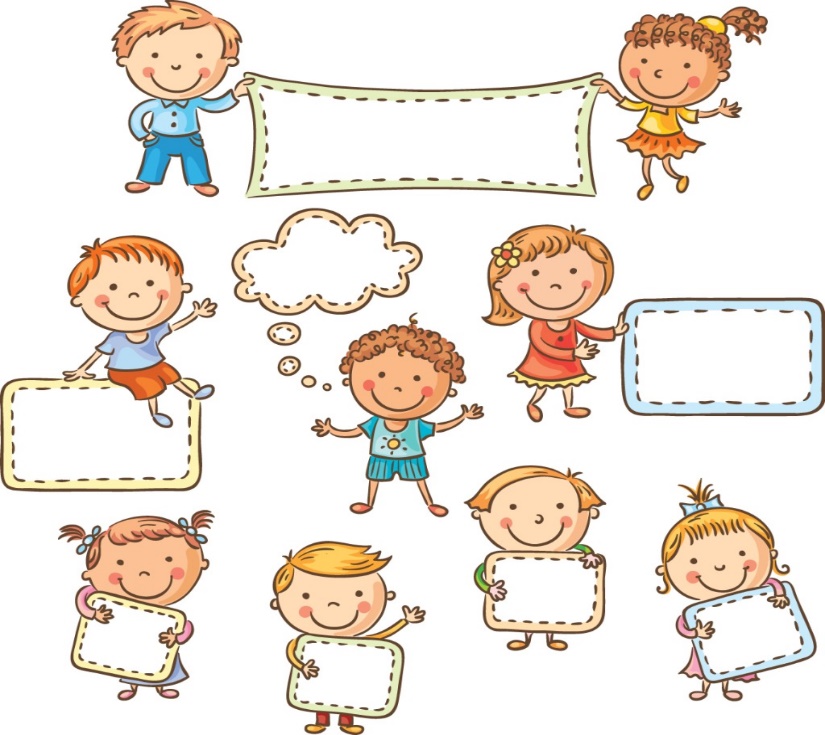 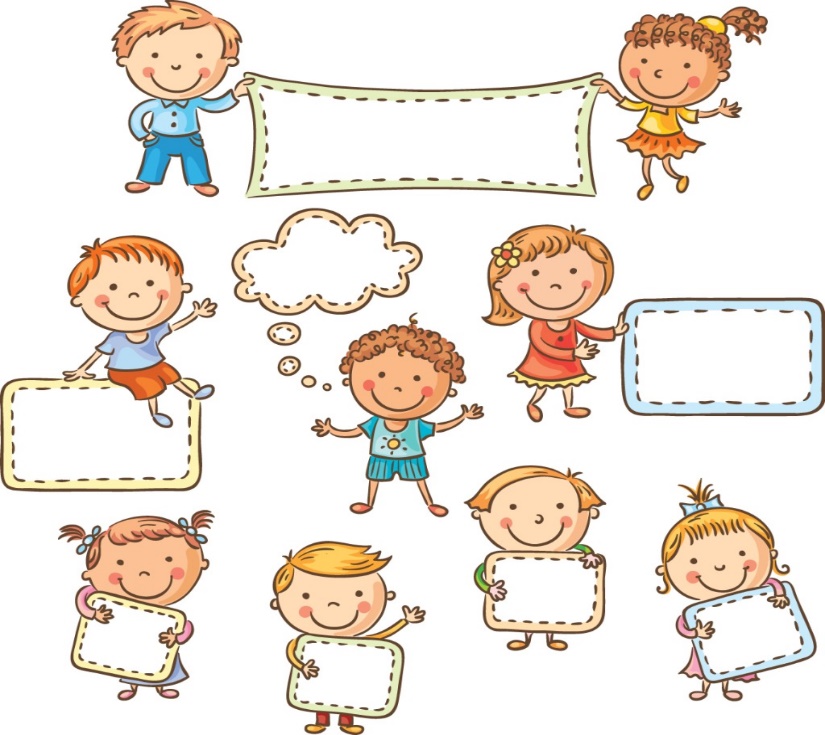 暑假每天應作息正常，並注意安全。7/25～8/13麻煩家長記得填寫學生資料調查。品格檢核紀錄卡：    請爸媽簽名認證，認證簽章達30個，開學   後，學務處將會蓋「品格檢核表認證章」    ，視同獎狀！開學日：8月30日(三)  當天正式上課（有課後班及社團），中午  12:00放學。請帶齊學用品、潔牙用具。學校日：9月9日（六）8:30-10:00，歡迎家長           蒞臨。    祝您   平安健康 順心如意                 一年級全體老師敬上超能力超  能  力  內  容自己檢核自己檢核自己檢核超能力超  能  力  內  容很棒普通再練習數學超能力我會使用100元以內的錢，自己付  錢買東西。數學超能力我會看日曆和月曆，知道今天是幾月幾日星期幾。健康超能力我會多吃綠燈食物，少吃紅燈食物，並且珍惜食物。健康超能力2.我會早睡早起，保持勤洗手的好習 慣。健康超能力3.我會和家人分享我的心情。運動超能力1.我會每天練跳繩，至少100下。運動超能力我會每週做運動至少3次，每次至少30分鐘。家事超能力1.我會自己摺衣服。家事超能力2.我會主動做家事。閱讀超能力我會多閱讀，並把故事書裡的內容說給爸媽聽。計算得到的很棒數量，數數看自己擁有幾個超能力？(    )個很棒計算得到的很棒數量，數數看自己擁有幾個超能力？(    )個很棒計算得到的很棒數量，數數看自己擁有幾個超能力？(    )個很棒計算得到的很棒數量，數數看自己擁有幾個超能力？(    )個很棒計算得到的很棒數量，數數看自己擁有幾個超能力？(    )個很棒